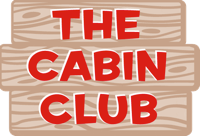 Jan 2024 Booking Slip P1-3Week Beginning: __________________________Child/Children: ____________________________My child/children will attend Cabin Club on the following day(s).(Please tick days and how your child will travel home each day).2.00 - 3.00 pm Session – Cost £2.003.00 – 5.00 pm Sessions – Cost £3.00 per sessionSigned: __________________   (Person with parental responsibility)Costs: £3.00 per hour session. To be paid in advance on Parent Pay. No refunds available if your child does not attend.MonTuesWedThursFriCabin ClubTranslinkYellow BusParentMonTuesWedThurFriCabin Club3 - 4.00 Cabin Club4 – 5.00 